Hadrian Primary School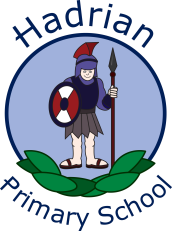 2017 Predictions and Targets2017 PREDICTIONS AND TARGETS FOR RECEPTIONPROPORTIONS OF PUPILS EXPECTED TO MEET AND EXCEED NATIONAL EXPECTATIONSWhole Reception cohort: 40 childrenPrediction% predicted to meet national expectationsTarget% to meet national expectationsNational2016Prediction% predicted to exceed national expectationsTarget% to exceed national expectations% achieving PSED Early Learning Goals43% (17)58% (23)%8% (3)10% (4)% achieving Communication & Language ELG’s 45% (18)63% (25)%10% (4)10% (4)% achieving Physical Development ELG’s35% (14)58% (23)%8% (3)13% (5)% achieving Literacy ELG’s (Reading & Writing)40% (16)55% (22)%% (2)8% (3)% achieving Maths ELG’s (SSM & Number)40% (16)58% (23)%10% (4)10% (4)% achieving “Good level of development” (Expected in PSED, PD, CL Literacy and Maths)23% (9)% (21)%3% (1)5% (2)Average point score (Total points scored divided by number of children- 1 emerging / 2 expected / 3 exceeding)% (  )% (  )unknown% (  )% (  )JD CLASS: 19Prediction% predicted to meet national expectationsTarget% to meet national expectationsNational2016Prediction% predicted to exceed national expectationsTarget% to exceed national expectations% achieving PSED Early Learning Goals37% (7)53% (10)%11% (2)11% (2)% achieving Communication & Language ELG’s 32% (6)58% (11)%11% (2)11% (2)% achieving Physical Development ELG’s32% (6)58% (11)%5% (1)11% (2)% achieving Literacy ELG’s (Reading & Writing)32% (6)53% (10)%5% (1)11% (2)% achieving Maths ELG’s (SSM & Number)32% (6)58% (11)%5% (1)16% (3)% achieving “Good level of development” (Expected in PSED, PD, CL Literacy and Maths)11% (2)37% (7)%5% (1)5% (1)Average point score (Total points scored divided by number of children- 1 emerging / 2 expected / 3 exceeding)% (  )% (  )unknown% (  )% (  )I Barr Class: 21Prediction% predicted to meet national expectationsTarget% to meet national expectationsNational2016Prediction% predicted to exceed national expectationsTarget% to exceed national expectations% achieving PSED Early Learning Goals48% (10)% (13)%5% (1)10% (2)% achieving Communication & Language ELG’s 57% (12)67% (14)%10% (2)10% (2)% achieving Physical Development ELG’s33% (7)57% (12)%5% (1)% (2)% achieving Literacy ELG’s (Reading & Writing)48% (10)57% (12)%5% (1)5% (1)% achieving Maths ELG’s (SSM & Number)48% (10)57% (12)%5% (1)5% (1)% achieving “Good level of development” (Expected in PSED, PD, CL Literacy and Maths)29% (6)52% (11)%0% (0)5% (1)Average point score (Total points scored divided by number of children- 1 emerging / 2 expected / 3 exceeding)% (  )% (  )unknown% (  )% (  )